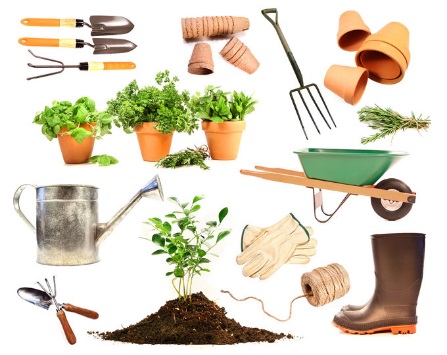 Stonham Parva AllotmenteersMinutes of Meeting held on Wednesday 7th August 2019 @ Gable Cottage, Church Lane, Stonham ParvaAttendees: Wendy Brame; Mike Gregory; Ivan Richardson, Carol Gregory, Kate Dawson, Alan White, Louise Bridgman & Carrie KennedyWelcomeWendy welcomed everyone to the meeting  ApologiesNo apologies receivedMinutes of the last meetingThe minutes from the previous meeting held on Wednesday 27th September 2017 were agreed.Chair ReportWendy confirmed that 21.5 plots are currently rented and thanked everyone for keeping their plots maintained. Finance ReportPrior to the meeting accounts for 17/18 + 18/19 were emailed to everyone. Brief discussion but these will be formally accepted at the AGM.Currently there is £251 in the bank.Plot fees will be discussed at AGM but currently we should have enough to cover the yearly rental but with the potential water supply to be fitted we may have to make a contribution to this.Any other BusinessBrambles – There is a lot of brambles growing from unused plots on to the footpath, all agreed to do what they can near their own plots to try and keep the brambles down. Hopefully we will have another working party later in the year.Water Supply – We now have a quote of £3180 from M&H Civil Engineering and Mike has looked into grant sources and believes we meet the criteria for Lottery Funding. The Parish Clerk has written to Clarke & Simpson to ask for permission for a water supply and they have a meeting with the Diocese on 17th September so all agreed to wait until we have a reply before applying for grants. Next meeting is AGM on Monday 30th September 2019